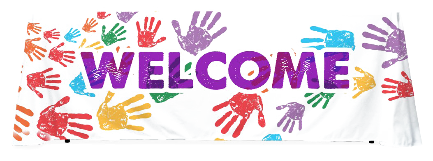 WELCOME TO MY TEACHER PAGE!Here you will find our review of lessons and reminders for special events or requirements for the next two weeks. Or sometimes more immediate memos and what is up and coming!.Language Arts: Phonemic Awareness ActivitiesListening to sounds through games and poems to activate listening skills that will eventually lead to listening to sounds in words. Daily drills focus on how letters and words work; rhyme, syllables, compound words, word endings, and beginning and ending sounds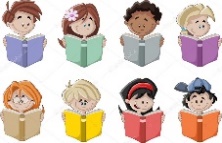 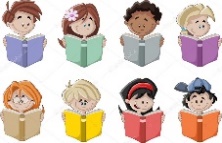 Reading-Daily routines such as our morning letter teach reading and writing concepts; directionality, 1-1 word match, return sweep, and introduce high frequency words:      I  a   am   see   can   my  is  here   Poetry Anthology- Familiar songs and poems to help reinforce the above and foster a love for words and reading, and independenceWriting- ABC BOOM!-  Learning a variety of “strokes” that work             individually or together to form letters   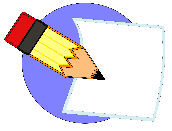 To Date- PLOP!  THE CAVE snore!, the car VROOM!, BOING!		Journals-students frequently discuss and do some writing of their stories through drawings and early attempts at print		Letter and word practice in their booklets will begin this weekZoo Phonics- 26 animals live in the ZOO, each representing the alphabet. Activities focus on individual letters and sounds which assist in reading and written work. ANIMALS of the week  CATINA CAT and DEE DEE DEER! MATH :                                                                                             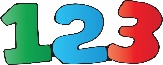 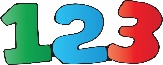 Present OutcomesNumbers to 3 and 5 – Subitizing – I know how many without counting! Fingers, familiar arrangements of dots (Dice), 5 Frames, Numbers before and after Patterns- We’ve continued working on the various outcomes and are focus this week EXTENDING and CREATINGI can identify, copy, extend, create, describe and name the core of patterns! We use Actions, Sounds, and small materials to carry out tasksExploratory-                              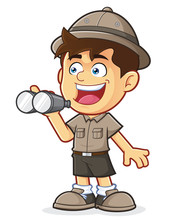 Our multiage group has been busy with various special events and lessons about Community events and Important topics such as Truth and Reconciliation, Terry Fox, and Healthy Relationships/Conflict Resolution  Halloween Safety was this week’s main discussion…Candy Corn SCIENCE!!-See you at Pumpkin Carving-Skating this week-Library on Thursday pm Please return books -No school Friday…Staff PL day